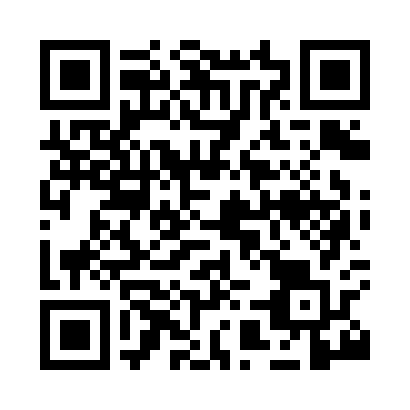 Prayer times for Pilham, Lincolnshire, UKMon 1 Jul 2024 - Wed 31 Jul 2024High Latitude Method: Angle Based RulePrayer Calculation Method: Islamic Society of North AmericaAsar Calculation Method: HanafiPrayer times provided by https://www.salahtimes.comDateDayFajrSunriseDhuhrAsrMaghribIsha1Mon2:534:391:076:479:3411:202Tue2:534:401:076:479:3411:203Wed2:544:411:076:479:3311:204Thu2:544:421:076:479:3311:205Fri2:554:431:086:479:3211:206Sat2:554:431:086:479:3111:197Sun2:564:441:086:469:3111:198Mon2:574:461:086:469:3011:199Tue2:574:471:086:469:2911:1910Wed2:584:481:086:459:2811:1811Thu2:594:491:086:459:2711:1812Fri2:594:501:096:449:2611:1713Sat3:004:511:096:449:2511:1714Sun3:014:531:096:439:2411:1615Mon3:014:541:096:439:2311:1616Tue3:024:551:096:429:2211:1517Wed3:034:571:096:429:2111:1518Thu3:034:581:096:419:2011:1419Fri3:044:591:096:409:1811:1420Sat3:055:011:096:409:1711:1321Sun3:065:021:096:399:1611:1222Mon3:065:041:096:389:1411:1223Tue3:075:051:096:379:1311:1124Wed3:085:071:096:369:1111:1025Thu3:095:081:096:369:1011:0926Fri3:095:101:096:359:0811:0927Sat3:105:111:096:349:0611:0828Sun3:115:131:096:339:0511:0729Mon3:125:151:096:329:0311:0630Tue3:135:161:096:319:0111:0531Wed3:135:181:096:309:0011:04